§2767.  Coverage for children's early intervention services(REALLOCATED FROM TITLE 24-A, SECTION 2766)1.  Definition.  For purposes of this section, "children's early intervention services" means services provided by licensed occupational therapists, physical therapists, speech-language pathologists or clinical social workers working with children from birth to 36 months of age with an identified developmental disability or delay as described in the federal Individuals with Disabilities Education Act, Part C, 20 United States Code, Section 1411, et seq.[PL 2011, c. 420, Pt. A, §23 (RAL).]2.  Required coverage.  All individual health insurance policies, contracts and certificates must provide coverage for children's early intervention services in accordance with this subsection.A.  A referral from the child's primary care provider is required.  [PL 2011, c. 420, Pt. A, §23 (RAL).]B.  The policy, contract or certificate may limit coverage to $3,200 per year for each child not to exceed $9,600 by the child's 3rd birthday.  [PL 2011, c. 420, Pt. A, §23 (RAL).]C.  The policy, contract or certificate may contain provisions for maximum benefits and coinsurance and reasonable limitations, deductibles and exclusions to the extent that these provisions are not inconsistent with the requirements of this section.  [PL 2011, c. 420, Pt. A, §23 (RAL).][PL 2011, c. 420, Pt. A, §23 (RAL).]SECTION HISTORYPL 2011, c. 420, Pt. A, §23 (RAL). The State of Maine claims a copyright in its codified statutes. If you intend to republish this material, we require that you include the following disclaimer in your publication:All copyrights and other rights to statutory text are reserved by the State of Maine. The text included in this publication reflects changes made through the First Regular and First Special Session of the 131st Maine Legislature and is current through November 1. 2023
                    . The text is subject to change without notice. It is a version that has not been officially certified by the Secretary of State. Refer to the Maine Revised Statutes Annotated and supplements for certified text.
                The Office of the Revisor of Statutes also requests that you send us one copy of any statutory publication you may produce. Our goal is not to restrict publishing activity, but to keep track of who is publishing what, to identify any needless duplication and to preserve the State's copyright rights.PLEASE NOTE: The Revisor's Office cannot perform research for or provide legal advice or interpretation of Maine law to the public. If you need legal assistance, please contact a qualified attorney.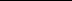 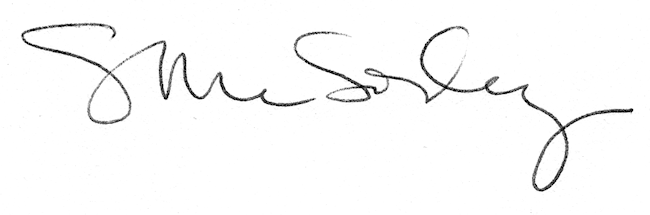 